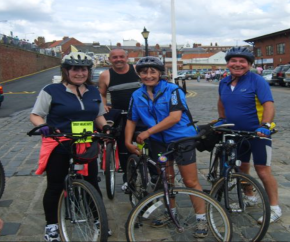 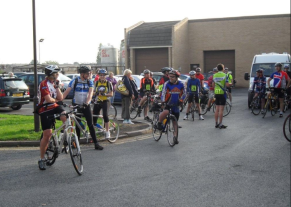 Dewsbury Ambulance CharitiesCycle Ride 2018Sunday 29th July 2018Dewsbury Hospital to Bridligton Harbour (76 miles) Start 0800hrs.Back up vehicles and refreshment stops en-route.Gels and route maps provided.Return journey on Coach (Lyles).Bicycles can also be returned on back-up Truck.Sponsored riders who raise more than £30 free entry.Non sponsored entry fee £30.Shower and changing facilites at Bridlington.Pre registration essential (All forms @ http://dewsambcharities.org.uk).ALL MONIES RAISED WILL GO DIRECTLY TO THE DAC (for more information visit dewsambcharities.org.uk).Check out the route Strava- https://www.strava.com/routes/13228777For more information see DAC web page or email c.fothers@googlemail.comFacebook- https://www.facebook.com/events/2061552050797205/